SKRIPSI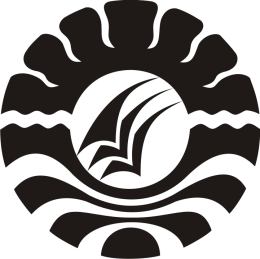 PENGARUH PENDEKATAN REALISTIC MATHEMATICS  EDUCATION (RME) TERHADAP HASIL BELAJAR MATEMATIKA SISWA KELAS IV SD INPRES BTN IKIP I KECAMATAN RAPPOCINI  KOTA MAKASSAR RISKAPROGRAM STUDI PENDIDIKAN GURU SEKOLAH DASARFAKULTAS ILMU PENDIDIKANUNIVERSITAS NEGERI MAKASSAR2017